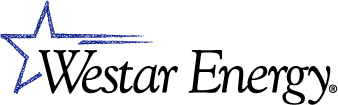 FORMULA RATE UPDATESPursuant to Docket ER08-396, the Transmission Formula Rate and Protocols filed with the Commission on September 26, 2008 became effective October 1, 2008.  Under the protocols, Westar is required to post the results of projected ATRR calculation by October 15 of each year. PROTOCOLS:Current protocols - effective beginning October 1, 2008Westar Formula Rate Protocols 2014 RATE YEARJune 15, 2012 Posting – True-Up Update2012 Actual Information for first portion of the Westar Transmission Formula Rate for Rate Year 2014.  TransmissionFormulaRate (TFR)- 20130615 True-Up Update (2014 Rate Year) (Postedv20130613).xlsxFormula Rate Customer Meeting Materials: The Customer meeting related to the June 15, 2013 Update will be held at the Westar Corporate offices, 10 am, on Tuesday June 25, 2013.Presentations will be posted closer to the date of the Customer Meeting.Accounting Manual: Manual as of December 31, 2012 - (user id & password access only)User id:  AFSReaderPassword:  AFSReader#1Accounting Manual 2012Accounting change documents can be found on the OASIS under 2014 Rates, Accounting Information as of 20121231.Please contact Melissa Deutsch if you have any questions or need more information. Data Request Submissions: Please submit all Data Requests related to Formula Rate updates to: Melissa DeutschRegulatory AffairsWestar Energy, Inc.818 S. Kansas Avenue. Phone:	785-575-8294Fax:	785-575-6427 Email: Melissa.Deutsch@WestarEnergy.comwith cc to:  Gelene.Tiller@WestarEnergy.comPosted: 5/6/2013 – mrd